Space Craft Application 2015				Michael MooreFlow 2013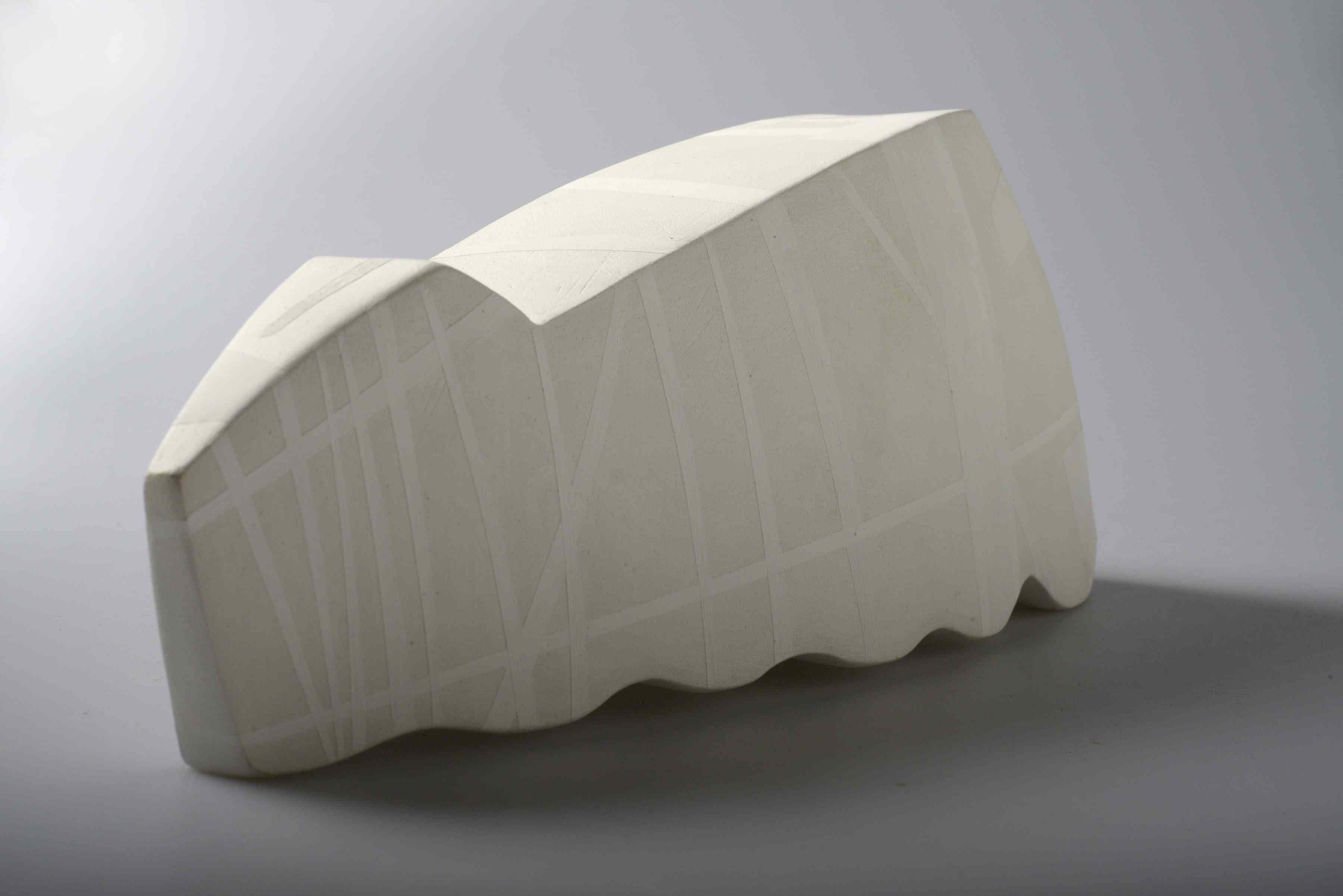 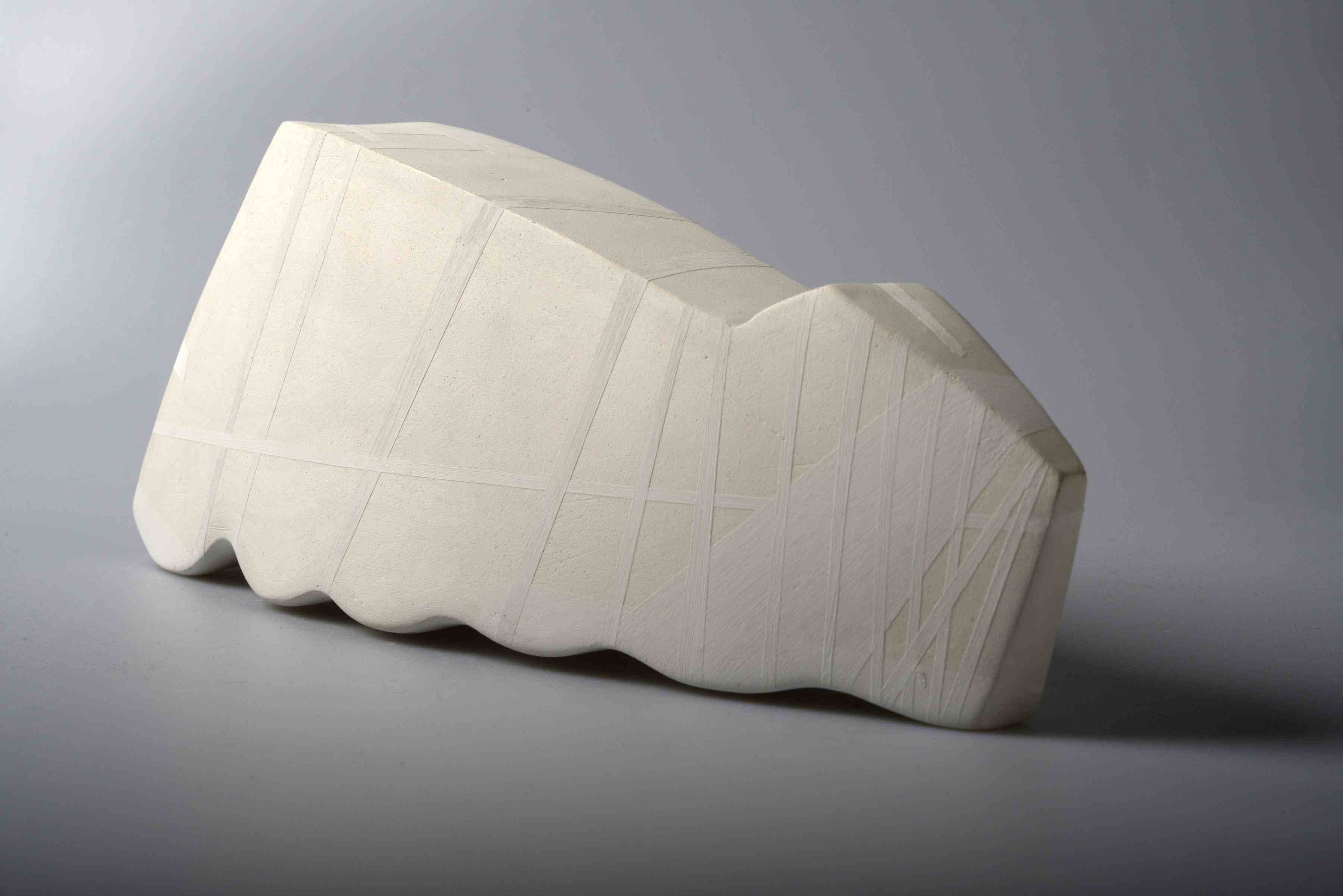 H19 xw33 xd18cm. Hand Built Stoneware. Under glaze decoration.Yingge Tower 2014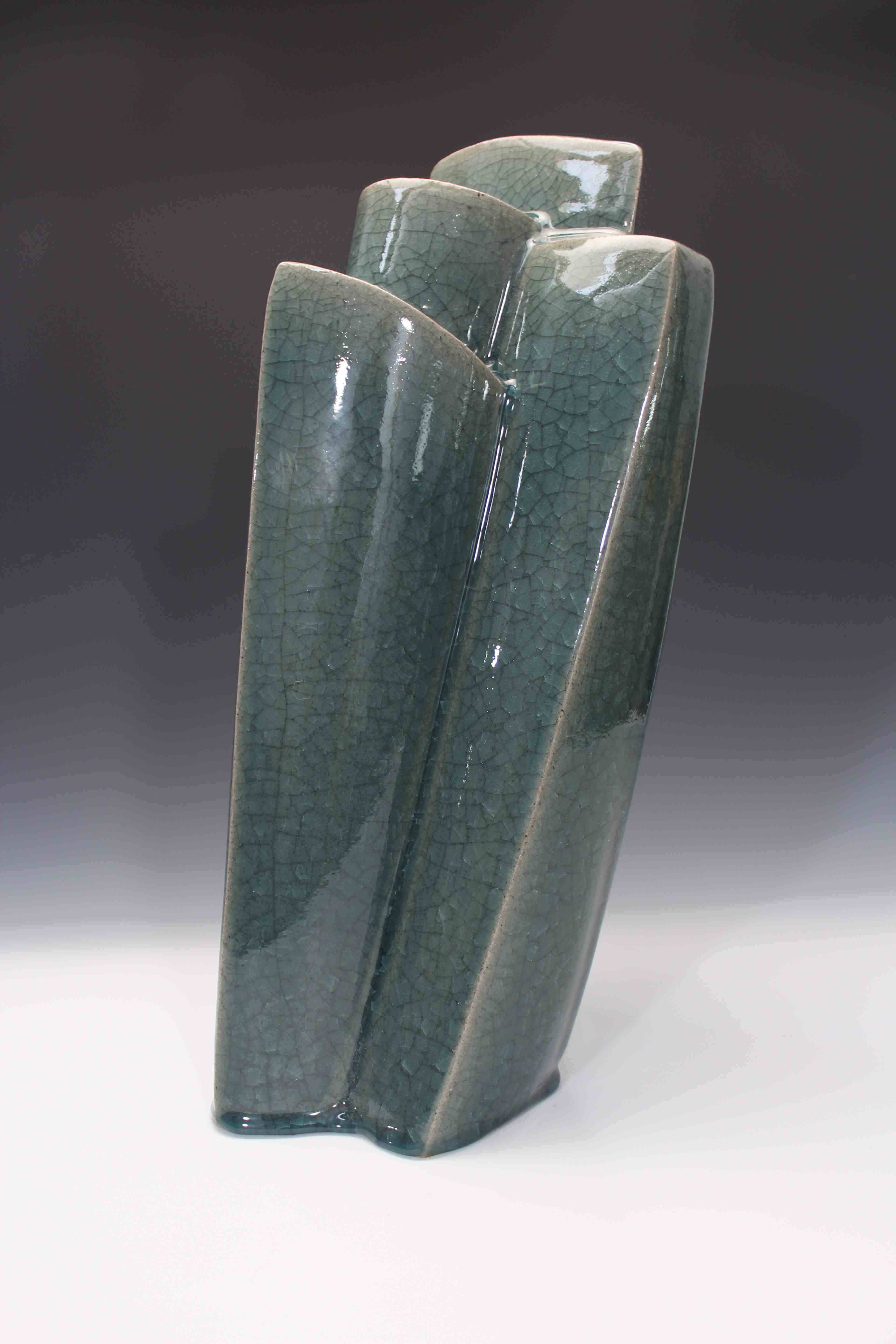 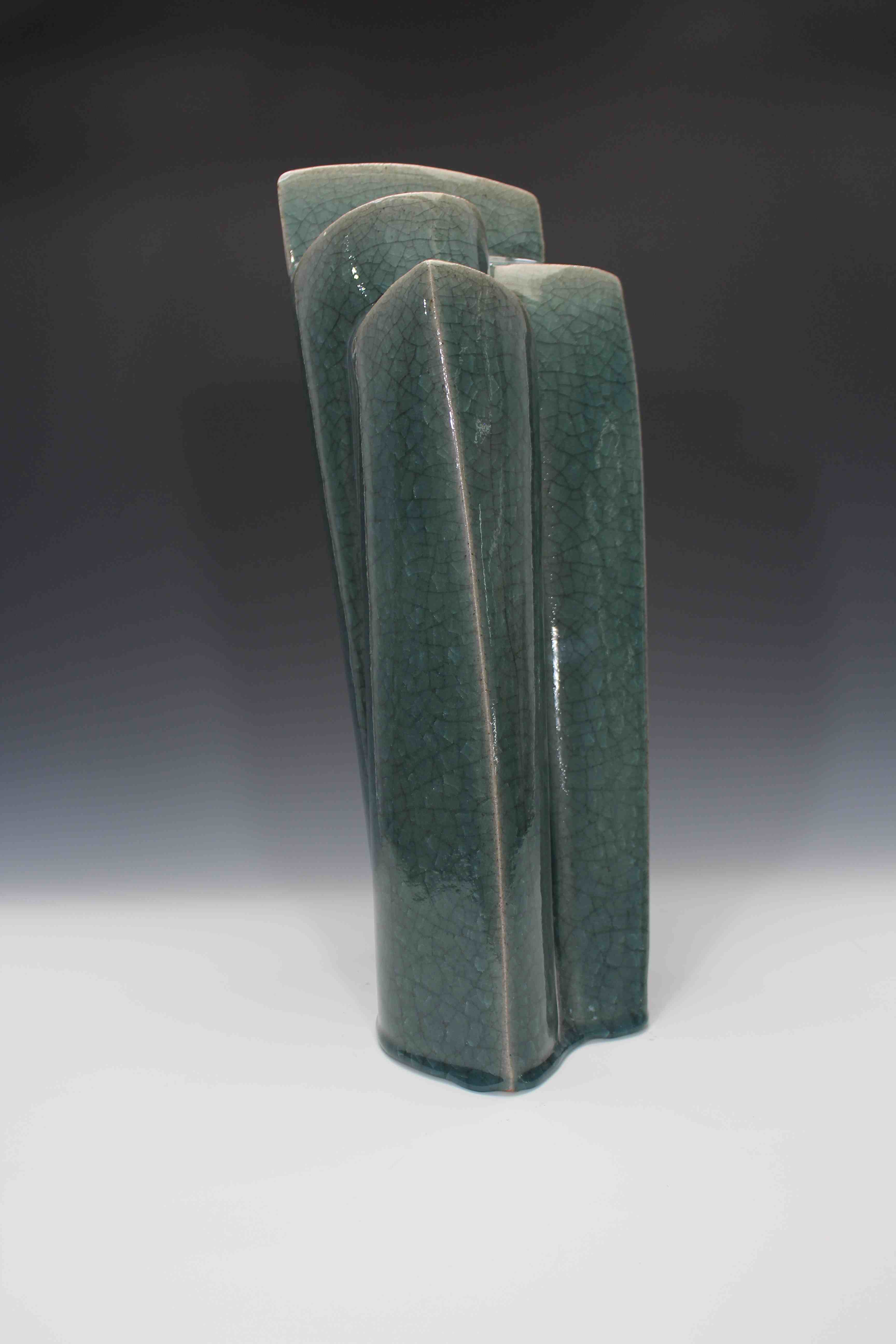 H54 xw22 xd23cm. Hand Built Stoneware. Celadon Glazed.Trinity Series 3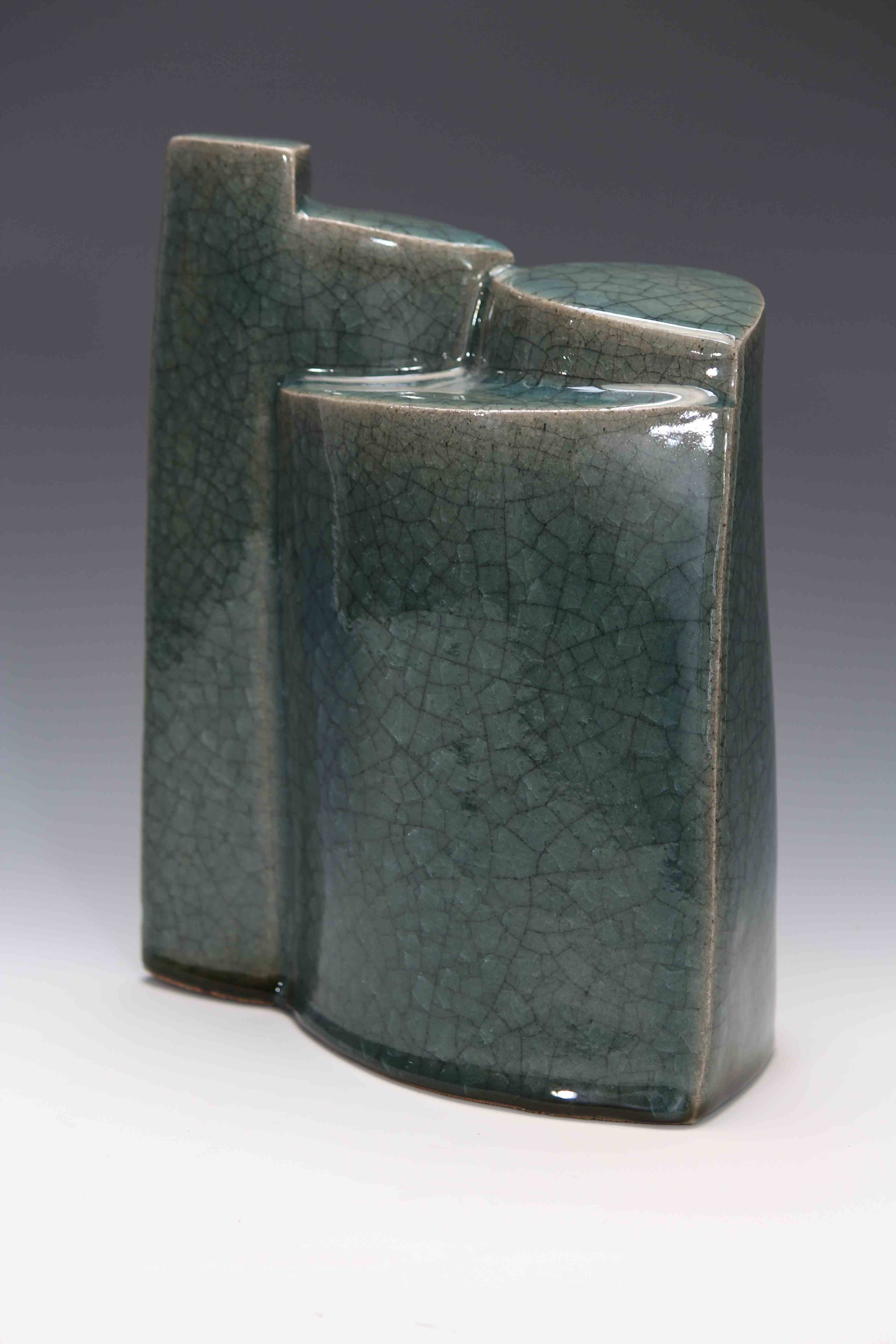 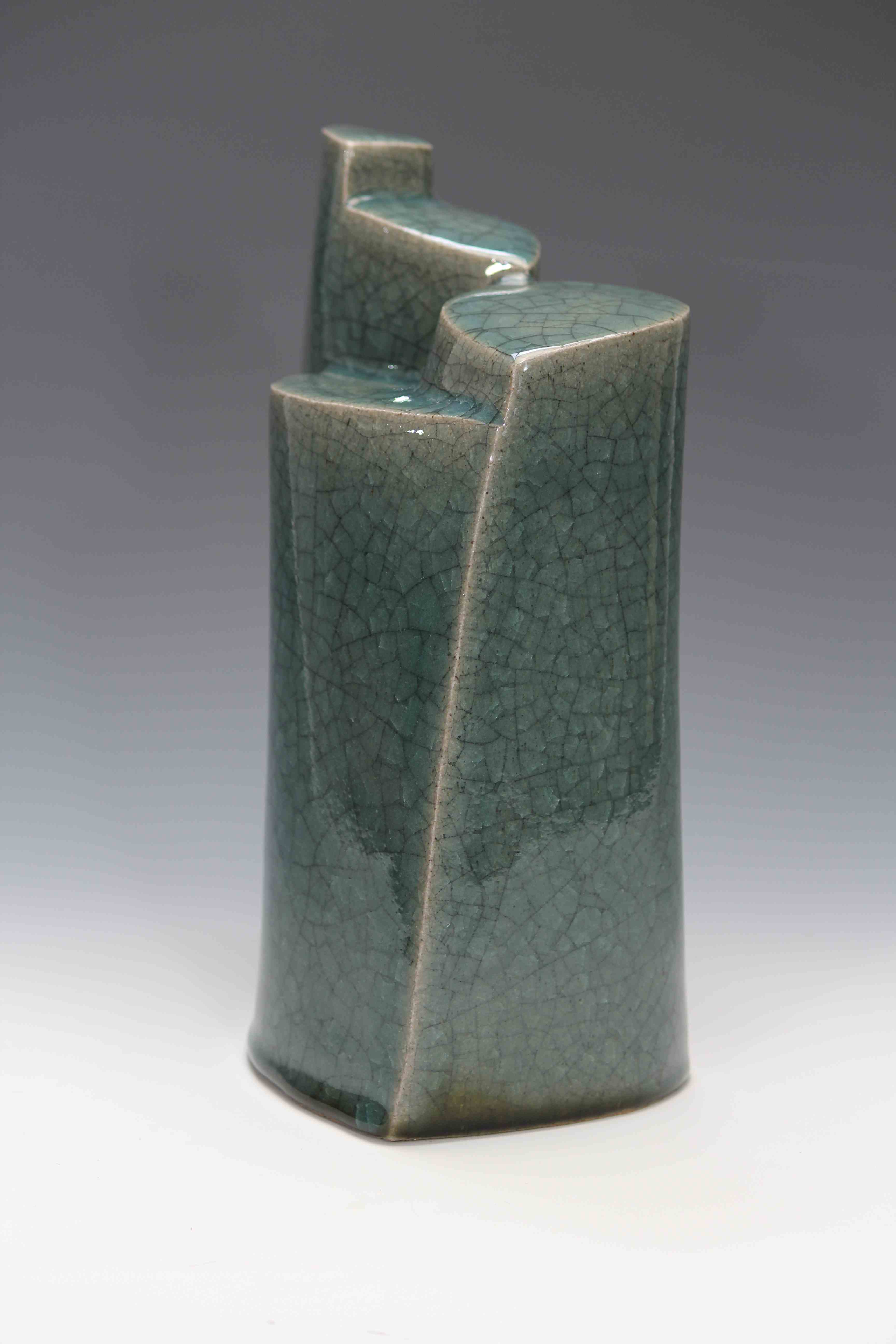 H54 xw22 xd23cm. Hand Built Stoneware. Celadon Glazed.